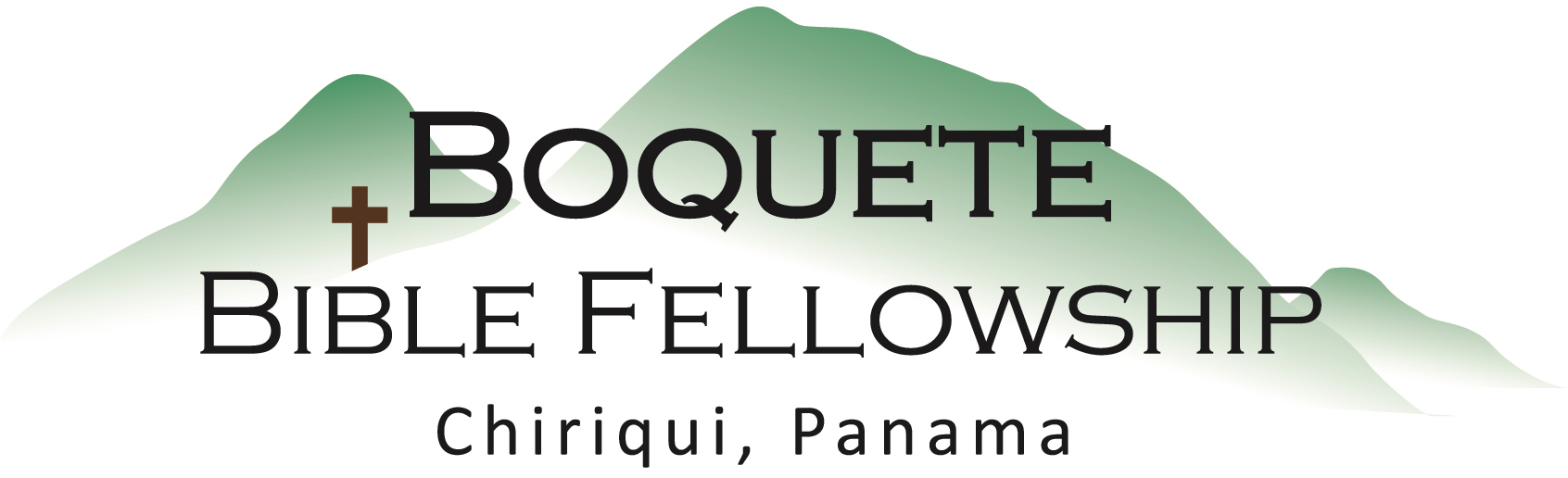 Psalm 16 ESV (English Standard Version) & NASB  Preserve me, O God, for in You I take refuge.
2 I say to the Lord, “You are my Lord;
    I have no good apart from You.”3 As for the saints in the land, they are the excellent ones,
    in whom is all my delight. 4 The sorrows of those who run after another god shall multiply;
    their drink offerings of blood I will not pour out
    or take their names on my lips.5 The Lord is my chosen portion and my cup;
    You hold my lot.
6 The lines have fallen for me in pleasant places;
    indeed, I have a beautiful inheritance.7 I bless the Lord who gives me counsel;
    in the night also my heart instructs me. 
8 I have set the Lord always before me;
    because He is at my right hand, I shall not be shaken.9 Therefore my heart is glad, and my whole being rejoices;
    my flesh also dwells secure.
10 For You will not abandon my soul to Sheol,
    or let your holy one see corruption. 11 You make known to me the path of life;
    in Your presence there is fullness of joy;
    at Your right hand are pleasures forevermore.Sermon Notes – Psalm 16 – Part 1 David uses declaring and exulting in what and who God is for him as a means of strengthening his hope and confidence in the Lord.God is our greatest and safest refuge.God is our Sovereign, our Master, our Lord [Adonai], and our supreme Treasure.God is good, gracious and merciful toward us.God is our glorious and beautiful Counselor.